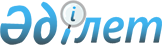 О внесении изменений в решение Каратальского районного маслихата от 21 декабря 2017 года № 26-110 "О бюджетах города Уштобе и сельских округов Каратальского района на 2018-2020 годы"Решение Каратальского районного маслихата Алматинской области от 25 апреля 2018 года № 33-145. Зарегистрировано Департаментом юстиции Алматинской области 11 мая 2018 года № 4694
      В соответствии с пунктом 4 статьи 106 Бюджетного кодекса Республики Казахстан от 4 декабря 2008 года, подпунктом 1) пункта 1 статьи 6 Закона Республики Казахстан от 23 января 2001 года "О местном государственном управлении и самоуправлении в Республике Казахстан", Каратальский районный маслихат РЕШИЛ: 
      1. Внести в решение Каратальского районного маслихата "О бюджете Каратальского района на 2018-2020 годы" от 21 декабря 2017 года № 26-110 (зарегистрирован в Реестре государственной регистрации нормативных правовых актов № 4492, опубликован 29 января 2018 года в Эталонном контрольном банке нормативных правовых актов Республики Казахстан) следующие изменения:
      пункты 1, 2, 3, 4, 5 указанного решения изложить в новой редакции: 
       "1. Утвердить бюджет города Уштобе на 2018-2020 годы, согласно приложениям 1, 2, 3 к настоящему решению соответственно, в том числе на 2018 год в следующих объемах:
      1) доходы 138823 тысячи тенге, в том числе: 
      налоговые поступления 106120 тысяч тенге;
      неналоговые поступления 10105 тысяч тенге; 
      поступления трансфертов 22598 тысяч тенге; 
      2) затраты 138823 тысячи тенге; 
      3) чистое бюджетное кредитование 0 тенге; 
      4) сальдо по операциям с финансовыми активами 0 тенге; 
      5) дефицит (профицит) бюджета (-) 0 тенге; 
      6) финансирование дефицита (использование профицита) бюджета 0 тенге.";
      "2. Утвердить бюджет Бастобинского сельского округа на 2018-2020 годы согласно приложениям 4, 5, 6 к настоящему решению соответственно, в том числе на 2018 год в следующих объемах: 
      1) доходы 24779 тысяч тенге, в том числе: 
      налоговые поступления 5250 тысяч тенге; 
      поступления трансфертов 19529 тысяч тенге; 
      2) затраты 24779 тысяч тенге; 
      3) чистое бюджетное кредитование 0 тенге; 
      4) сальдо по операциям с финансовыми активами 0 тенге; 
      5) дефицит (профицит) бюджета (-) 0 тенге; 
      6) финансирование дефицита (использование профицита) бюджета 0 тенге.";
      "3. Утвердить бюджет Балпыкского сельского округа на 2018-2020 годы согласно приложениям 7, 8, 9 к настоящему решению соответственно, в том числе на 2018 год в следующих объемах: 
      1) доходы 18793 тысячи тенге, в том числе: 
      налоговые поступления 2337 тысяч тенге; 
      неналоговые поступления 49 тысяч тенге;
      поступления трансфертов 16407 тысяч тенге; 
      2) затраты 18793 тысячи тенге; 
      3) чистое бюджетное кредитование 0 тенге; 
      4) сальдо по операциям с финансовыми активами 0 тенге; 
      5) дефицит (профицит) бюджета (-) 0 тенге; 
      6) финансирование дефицита (использование профицита) бюджета 0 тенге.";
      "4. Утвердить бюджет сельского округа Жолбарыс батыра на 2018-2020 годы согласно приложениям 10, 11, 12 к настоящему решению соответственно, в том числе на 2018 год в следующих объемах: 
      1) доходы 30826 тысяч тенге, в том числе: 
      налоговые поступления 1430 тысяч тенге; 
      неналоговые поступления 343 тысячи тенге;
      поступления трансфертов 29053 тысячи тенге; 
      2) затраты 30826 тысяч тенге; 
      3) чистое бюджетное кредитование 0 тенге; 
      4) сальдо по операциям с финансовыми активами 0 тенге; 
      5) дефицит (профицит) бюджета (-) 0 тенге; 
      6) финансирование дефицита (использование профицита) бюджета 0 тенге.";
      "5. Утвердить бюджет Ескельдинского сельского округа на 2018-2020 годы согласно приложениям 13, 14, 15 к настоящему решению соответственно, в том числе на 2018 год в следующих объемах:
      1) доходы 20609 тысяч тенге, в том числе: 
      налоговые поступления 2440 тысяч тенге; 
      неналоговые поступления 1264 тысячи тенге;
      поступления трансфертов 16905 тысяч тенге; 
      2) затраты 20609 тысяч тенге; 
      3) чистое бюджетное кредитование 0 тенге; 
      4) сальдо по операциям с финансовыми активами 0 тенге;
      5) дефицит (профицит) бюджета (-) 0 тенге; 
      6) финансирование дефицита (использование профицита) бюджета 0 тенге.".
      2. Приложение 1, 4, 7, 10, 13 к указанному решению изложить в новой редакции согласно приложениям 1, 2, 3, 4, 5 к настоящему решению соответственно.
      3. Контроль за исполнением настоящего решения возложить на постоянную комиссию Каратальского районного маслихата "По вопросам планирования, бюджета, хозяйственной деятельности, строительства, землепользования, охраны природы и рационального использования природных ресурсов". 
      4. Настоящее решение вводится в действие с 1 января 2018 года.  Бюджет города Уштобе на 2018 год Бюджет Бастобинского сельского округа на 2018 год Бюджет Балпыкского сельского округа на 2018 год Бюджет сельского округа Жолбарыс батыр на 2018 год Бюджет Ескельдинского сельского округа на 2018 год 
					© 2012. РГП на ПХВ «Институт законодательства и правовой информации Республики Казахстан» Министерства юстиции Республики Казахстан
				
      Председатель сессии Каратальского районного маслихата 

Т. Цой

      Секретарь Каратальского районного маслихата 

Б. Смаилов
Приложение 1 к решению Каратальского районного маслихата от "25" апреля 2018 года № 33-145 "О внесении изменений в решение Каратальского районного маслихата от 21 декабря 2017 года № 26-110 "О бюджетах города Уштобе и сельских округов Каратальского района на 2018-2020 годы"
Приложение 1 к решению Каратальского районного маслихата от 21 декабря 2017 года № 26-110 "О бюджетах города Уштобе и сельских округов Каратальского района на 2018-2020 годы"
Категория 
Категория 
Категория 
Категория 
Сумма (тысяч тенге)
Класс
Класс
Наименование 
Сумма (тысяч тенге)
Подкласс
Подкласс
Сумма (тысяч тенге)
1. Доходы
138823
1
Налоговые поступления
106120
01
Подоходный налог
53380
2
Индивидуальный подоходный налог
53380
04
Hалоги на собственность
52740
1
Hалоги на имущество
1160
3
Земельный налог
9720
4
Hалог на транспортные средства
41860
2
Неналоговые поступления
10105
06
Прочие неналоговые поступления
10105
1
Прочие неналоговые поступления
10105
4
Поступления трансфертов 
22598
02
Трансферты из вышестоящих органов государственного управления
22598
3
Трансферты из районного (города областного значения) бюджета
22598
Функциональная группа
Функциональная группа
Функциональная группа
Функциональная группа
Функциональная группа
Сумма (тысяч тенге)
Функциональная подгруппа
Функциональная подгруппа
Функциональная подгруппа
Функциональная подгруппа
Сумма (тысяч тенге)
Администратор бюджетных программ
Администратор бюджетных программ
Администратор бюджетных программ
Сумма (тысяч тенге)
Программа
Наименование
2. Затраты
138823
1
Государственные услуги общего характера 
30257
1
Представительные, исполнительные и другие органы, выполняющие общие функции государственного управления
30257
124
Аппарат акима города районного значения, села, поселка, сельского округа
30257
001
Услуги по обеспечению деятельности акима района в городе, города районного значения, поселка, села, сельского округа
29887
022
Капитальные расходы государственного органа
370
4
Образование
74855
1
Дошкольное воспитание и обучение
74855
124
Аппарат акима города районного значения, села, поселка, сельского округа
74855
004
Дошкольное воспитание и обучение и организация медицинского обслуживания в организациях дошкольного воспитания и обучения
74855
7
Жилищно-коммунальное хозяйство
33711
3
Благоустройство населенных пунктов
33711
124
Аппарат акима города районного значения, села, поселка, сельского округа
33711
008
Освещение улиц населенных пунктов
5956
009
Обеспечение санитарии населенных пунктов
2593
011
Благоустройство и озеленение населенных пунктов
25162
Функциональная группа
Функциональная группа
Функциональная группа
Функциональная группа
Функциональная группа
Сумма (тысяч тенге)
Функциональная подгруппа
Функциональная подгруппа
Функциональная подгруппа
Функциональная подгруппа
Сумма (тысяч тенге)
Администратор бюджетных программ
Администратор бюджетных программ
Администратор бюджетных программ
Сумма (тысяч тенге)
Программа
Наименование
3. Чистое бюджетное кредитование 
0
Бюджетное кредиты
0
Категория 
Категория 
Категория 
Категория 
Сумма (тысяч тенге)
Класс
Класс
Наименование
Сумма (тысяч тенге)
Подкласс
Подкласс
Сумма (тысяч тенге)
Погашение бюджетных кредитов
0
Функциональная группа
Функциональная группа
Функциональная группа
Функциональная группа
Функциональная группа
Сумма (тысяч тенге)
Функциональная подгруппа
Функциональная подгруппа
Функциональная подгруппа
Функциональная подгруппа
Сумма (тысяч тенге)
Администратор бюджетных программ
Администратор бюджетных программ
Администратор бюджетных программ
Сумма (тысяч тенге)
Программа
Наименование
4. Сальдо по операциям с финансовыми активами
0
Приобретение финансовых активов 
0
Категория 
Категория 
Категория 
Категория 
Сумма (тысяч тенге)
Класс
Класс
Наименование
Сумма (тысяч тенге)
Подкласс
Подкласс
Сумма (тысяч тенге)
Поступления от продажи финансовых активов государства 
0
Категория
Категория
Категория
Категория
Сумма (тысяч тенге)
Класс
Класс
Наименование
Сумма (тысяч тенге)
Подкласс
Подкласс
Сумма (тысяч тенге)
5. Дефицит (профицит) бюджета 
0
6. Финансирование дефицита (использование профицита) бюджета 
0
Функциональная группа
Функциональная группа
Функциональная группа
Функциональная группа
Функциональная группа
Сумма (тысяч тенге)
Функциональная подгруппа
Функциональная подгруппа
Функциональная подгруппа
Функциональная подгруппа
Сумма (тысяч тенге)
Администратор бюджетных программ
Администратор бюджетных программ
Администратор бюджетных программ
Сумма (тысяч тенге)
Программа
Наименование
Погашение займов
0Приложение 2 к решению Каратальского районного маслихата от "25" апреля 2018 года № 33-145 "О внесении изменений в решение Каратальского районного маслихата от 21 декабря 2017 года № 26-110 "О бюджетах города Уштобе и сельских округов Каратальского района на 2018-2020 годы"
Приложение 4 к решению Каратальского районного маслихата от 21 декабря 2017 года № 26-110 "О бюджетах города Уштобе и сельских округов Каратальского района на 2018-2020 годы"
Категория 
Категория 
Категория 
Категория 
Сумма (тысяч тенге)
Класс
Класс
Наименование 
Сумма (тысяч тенге)
Подкласс
Подкласс
Сумма (тысяч тенге)
1. Доходы
24779
1
Налоговые поступления
5250
01
Подоходный налог
2000
2
Индивидуальный подоходный налог
2000
04
Hалоги на собственность
3250
1
Hалоги на имущество
50
3
Земельный налог
500
4
Hалог на транспортные средства
2700
4
Поступления трансфертов 
19529
02
Трансферты из вышестоящих органов государственного управления
19529
3
Трансферты из районного (города областного значения) бюджета
19529
Функциональная группа
Функциональная группа
Функциональная группа
Функциональная группа
Функциональная группа
Сумма (тысяч тенге)
Функциональная подгруппа
Функциональная подгруппа
Функциональная подгруппа
Функциональная подгруппа
Сумма (тысяч тенге)
Администратор бюджетных программ
Администратор бюджетных программ
Администратор бюджетных программ
Сумма (тысяч тенге)
Программа
Наименование
2. Затраты
24779
1
Государственные услуги общего характера 
21105
1
Представительные, исполнительные и другие органы, выполняющие общие функции государственного управления
21105
124
Аппарат акима города районного значения, села, поселка, сельского округа
21105
001
Услуги по обеспечению деятельности акима района в городе, города районного значения, поселка, села, сельского округа
20735
022
Капитальные расходы государственного органа
370
7
Жилищно-коммунальное хозяйство
3674
3
Благоустройство населенных пунктов
3674
124
Аппарат акима города районного значения, села, поселка, сельского округа
3674
008
Освещение улиц населенных пунктов
916
009
Обеспечение санитарии населенных пунктов
550
011
Благоустройство и озеленение населенных пунктов
2208
Функциональная группа
Функциональная группа
Функциональная группа
Функциональная группа
Функциональная группа
Сумма (тысяч тенге)
Функциональная подгруппа
Функциональная подгруппа
Функциональная подгруппа
Функциональная подгруппа
Сумма (тысяч тенге)
Администратор бюджетных программ
Администратор бюджетных программ
Администратор бюджетных программ
Сумма (тысяч тенге)
Программа
Наименование
3. Чистое бюджетное кредитование 
0
Бюджетное кредиты
0
Категория 
Категория 
Категория 
Категория 
Сумма (тысяч тенге)
Класс
Класс
Наименование
Сумма (тысяч тенге)
Подкласс
Подкласс
Сумма (тысяч тенге)
Погашение бюджетных кредитов
0
Функциональная группа
Функциональная группа
Функциональная группа
Функциональная группа
Функциональная группа
Сумма (тысяч тенге)
Функциональная подгруппа
Функциональная подгруппа
Функциональная подгруппа
Функциональная подгруппа
Сумма (тысяч тенге)
Администратор бюджетных программ
Администратор бюджетных программ
Администратор бюджетных программ
Сумма (тысяч тенге)
Программа
Наименование
4. Сальдо по операциям с финансовыми активами
0
Приобретение финансовых активов
0
Категория 
Категория 
Категория 
Категория 
Сумма (тысяч тенге)
Класс
Класс
Наименование
Сумма (тысяч тенге)
Подкласс
Подкласс
Сумма (тысяч тенге)
Поступления от продажи финансовых активов государства 
0
Категория
Категория
Категория
Категория
Сумма (тысяч тенге)
Класс
Класс
Наименование
Сумма (тысяч тенге)
Подкласс
Подкласс
Сумма (тысяч тенге)
5. Дефицит (профицит) бюджета 
0
6. Финансирование дефицита (использование профицита) бюджета 
0
Функциональная группа
Функциональная группа
Функциональная группа
Функциональная группа
Функциональная группа
Сумма (тысяч тенге)
Функциональная подгруппа
Функциональная подгруппа
Функциональная подгруппа
Функциональная подгруппа
Сумма (тысяч тенге)
Администратор бюджетных программ
Администратор бюджетных программ
Администратор бюджетных программ
Сумма (тысяч тенге)
Программа
Наименование
Погашение займов
0Приложение 3 к решению Каратальского районного маслихата от "25" апреля 2018 года № 33-145 "О внесении изменений в решение Каратальского районного маслихата от 21 декабря 2017 года № 26-110 "О бюджетах города Уштобе и сельских округов Каратальского района на 2018-2020 годы"
Приложение 7 к решению Каратальского районного маслихата от 21 декабря 2017 года № 26-110 "О бюджетах города Уштобе и сельских округов Каратальского района на 2018-2020 годы"
Категория 
Категория 
Категория 
Категория 
Сумма (тысяч тенге)
Класс
Класс
Наименование 
Сумма (тысяч тенге)
Подкласс
Подкласс
Сумма (тысяч тенге)
1. Доходы
18793
1
Налоговые поступления
2337
01
Подоходный налог
600
2
Индивидуальный подоходный налог
600
04
Hалоги на собственность
1737
1
Hалоги на имущество
30
3
Земельный налог
200
4
Hалог на транспортные средства
1507
2
Неналоговые поступления
49
06
Прочие неналоговые поступления
49
1
Прочие неналоговые поступления
49
4
Поступления трансфертов 
16407
02
Трансферты из вышестоящих органов государственного управления
16407
3
Трансферты из районного (города областного значения) бюджета
16407
Функциональная группа
Функциональная группа
Функциональная группа
Функциональная группа
Функциональная группа
Сумма (тысяч тенге)
Функциональная подгруппа
Функциональная подгруппа
Функциональная подгруппа
Функциональная подгруппа
Сумма (тысяч тенге)
Администратор бюджетных программ
Администратор бюджетных программ
Администратор бюджетных программ
Сумма (тысяч тенге)
Программа
Наименование
2. Затраты
18793
1
Государственные услуги общего характера 
16377
1
Представительные, исполнительные и другие органы, выполняющие общие функции государственного управления
16377
124
Аппарат акима города районного значения, села, поселка, сельского округа
16377
001
Услуги по обеспечению деятельности акима района в городе, города районного значения, поселка, села, сельского округа
16007
022
Капитальные расходы государственного органа
370
7
Жилищно-коммунальное хозяйство
2416
3
Благоустройство населенных пунктов
2416
124
Аппарат акима города районного значения, села, поселка, сельского округа
2416
008
Освещение улиц населенных пунктов
906
009
Обеспечение санитарии населенных пунктов
500
011
Благоустройство и озеленение населенных пунктов
1010
Функциональная группа
Функциональная группа
Функциональная группа
Функциональная группа
Функциональная группа
Сумма (тысяч тенге)
Функциональная подгруппа
Функциональная подгруппа
Функциональная подгруппа
Функциональная подгруппа
Сумма (тысяч тенге)
Администратор бюджетных программ
Администратор бюджетных программ
Администратор бюджетных программ
Сумма (тысяч тенге)
Программа
Наименование
3. Чистое бюджетное кредитование 
0
Бюджетное кредиты
0
Категория 
Категория 
Категория 
Категория 
Сумма (тысяч тенге)
Класс
Класс
Наименование
Сумма (тысяч тенге)
Подкласс
Подкласс
Сумма (тысяч тенге)
Погашение бюджетных кредитов
0
Функциональная группа
Функциональная группа
Функциональная группа
Функциональная группа
Функциональная группа
Сумма (тысяч тенге)
Функциональная подгруппа
Функциональная подгруппа
Функциональная подгруппа
Функциональная подгруппа
Сумма (тысяч тенге)
Администратор бюджетных программ
Администратор бюджетных программ
Администратор бюджетных программ
Сумма (тысяч тенге)
Программа
Наименование
4. Сальдо по операциям с финансовыми активами
0
Приобретение финансовых активов
0
Категория 
Категория 
Категория 
Категория 
Сумма (тысяч тенге)
Класс
Класс
Наименование
Сумма (тысяч тенге)
Подкласс
Подкласс
Сумма (тысяч тенге)
Поступления от продажи финансовых активов государства 
0
Категория
Категория
Категория
Категория
Категория
Сумма (тысяч тенге)
Класс
Класс
Наименование
Наименование
Сумма (тысяч тенге)
Подкласс
Подкласс
Подкласс
Сумма (тысяч тенге)
5. Дефицит (профицит) бюджета 
0
6. Финансирование дефицита (использование профицита) бюджета 
0
Функциональная группа
Функциональная группа
Функциональная группа
Функциональная группа
Функциональная группа
Сумма (тысяч тенге)
Функциональная подгруппа
Функциональная подгруппа
Функциональная подгруппа
Функциональная подгруппа
Сумма (тысяч тенге)
Администратор бюджетных программ
Администратор бюджетных программ
Администратор бюджетных программ
Сумма (тысяч тенге)
Программа
Наименование
Погашение займов
0Приложение 4 к решению Каратальского районного маслихата от "25" апреля 2018 года № 33-145 "О внесении изменений в решение Каратальского районного маслихата от 21 декабря 2017 года № 26-110 "О бюджетах города Уштобе и сельских округов Каратальского района на 2018-2020 годы"
Приложение 10 к решению Каратальского районного маслихата от 21 декабря 2017 года № 26-110 "О бюджетах города Уштобе и сельских округов Каратальского района на 2018-2020 годы"
Категория 
Категория 
Категория 
Категория 
Сумма (тысяч тенге)
Класс
Класс
Наименование 
Сумма (тысяч тенге)
Подкласс
Подкласс
Сумма (тысяч тенге)
1. Доходы
30826
1
Налоговые поступления
1430
01
Подоходный налог
400
2
Индивидуальный подоходный налог
400
04
Hалоги на собственность
1030
1
Hалоги на имущество
30
3
Земельный налог
400
4
Hалог на транспортные средства
600
2
Неналоговые поступления
343
06
Прочие неналоговые поступления
343
1
Прочие неналоговые поступления
343
4
Поступления трансфертов 
29053
02
Трансферты из вышестоящих органов государственного управления
29053
3
Трансферты из районного (города областного значения) бюджета
29053
Функциональная группа
Функциональная группа
Функциональная группа
Функциональная группа
Функциональная группа
Сумма (тысяч тенге)
Функциональная подгруппа
Функциональная подгруппа
Функциональная подгруппа
Функциональная подгруппа
Сумма (тысяч тенге)
Администратор бюджетных программ
Администратор бюджетных программ
Администратор бюджетных программ
Сумма (тысяч тенге)
Программа
Наименование
2. Затраты
30826
1
Государственные услуги общего характера 
18234
1
Представительные, исполнительные и другие органы, выполняющие общие функции государственного управления
18234
124
Аппарат акима города районного значения, села, поселка, сельского округа
18234
001
Услуги по обеспечению деятельности акима района в городе, города районного значения, поселка, села, сельского округа
17864
022
Капитальные расходы государственного органа
370
7
Жилищно-коммунальное хозяйство
5884
3
Благоустройство населенных пунктов
5884
124
Аппарат акима города районного значения, села, поселка, сельского округа
5884
008
Освещение улиц населенных пунктов
899
009
Обеспечение санитарии населенных пунктов
350
011
Благоустройство и озеленение населенных пунктов
4635
13
Прочие
6708
9
Прочие
6708
124
Аппарат акима города районного значения, села, поселка, сельского округа
6708
040
Реализация мероприятий для решения вопросов обустройства населенных пунктов в реализацию мер по содействию экономическому развитию регионов в рамках Программы развития регионов до 2020 года
6708
Функциональная группа
Функциональная группа
Функциональная группа
Функциональная группа
Функциональная группа
Сумма (тысяч тенге)
Функциональная подгруппа
Функциональная подгруппа
Функциональная подгруппа
Функциональная подгруппа
Сумма (тысяч тенге)
Администратор бюджетных программ
Администратор бюджетных программ
Администратор бюджетных программ
Сумма (тысяч тенге)
Программа
Наименование
3. Чистое бюджетное кредитование 
0
Бюджетное кредиты
0
Категория 
Категория 
Категория 
Категория 
Сумма (тысяч тенге)
Класс
Класс
Наименование
Сумма (тысяч тенге)
Подкласс
Подкласс
Сумма (тысяч тенге)
Погашение бюджетных кредитов
0
Функциональная группа
Функциональная группа
Функциональная группа
Функциональная группа
Функциональная группа
Сумма (тысяч тенге)
Функциональная подгруппа
Функциональная подгруппа
Функциональная подгруппа
Функциональная подгруппа
Сумма (тысяч тенге)
Администратор бюджетных программ
Администратор бюджетных программ
Администратор бюджетных программ
Сумма (тысяч тенге)
Программа
Наименование
4. Сальдо по операциям с финансовыми активами
0
Приобретение финансовых активов
0
Категория 
Категория 
Категория 
Категория 
Сумма (тысяч тенге)
Класс
Класс
Наименование
Сумма (тысяч тенге)
Подкласс
Подкласс
Сумма (тысяч тенге)
Поступления от продажи финансовых активов государства 
0
Категория
Категория
Категория
Категория
Сумма (тысяч тенге)
Класс
Класс
Наименование
Сумма (тысяч тенге)
Подкласс
Подкласс
Сумма (тысяч тенге)
5. Дефицит (профицит) бюджета 
0
6. Финансирование дефицита (использование профицита) бюджета 
0
Функциональная группа
Функциональная группа
Функциональная группа
Функциональная группа
Функциональная группа
Сумма (тысяч тенге)
Функциональная подгруппа
Функциональная подгруппа
Функциональная подгруппа
Функциональная подгруппа
Сумма (тысяч тенге)
Администратор бюджетных программ
Администратор бюджетных программ
Администратор бюджетных программ
Сумма (тысяч тенге)
Программа
Наименование
Погашение займов
0Приложение 5 к решению Каратальского районного маслихата от "25" апреля 2018 года № 33-145 "О внесении изменений в решение Каратальского районного маслихата от 21 декабря 2017 года № 26-110 "О бюджетах города Уштобе и сельских округов Каратальского района на 2018-2020 годы"
Приложение 13 к решению Каратальского районного маслихата от 21 декабря 2017 года № 26-110 "О бюджетах города Уштобе и сельских округов Каратальского района на 2018-2020 годы"
Категория 
Категория 
Категория 
Категория 
Сумма (тысяч тенге)
Класс
Класс
Наименование 
Сумма (тысяч тенге)
Подкласс
Подкласс
Сумма (тысяч тенге)
1. Доходы
20609
1
Налоговые поступления
2440
01
Подоходный налог
1300
2
Индивидуальный подоходный налог
1300
04
Hалоги на собственность
1140
1
Hалоги на имущество
40
3
Земельный налог
400
4
Hалог на транспортные средства
700
2
Неналоговые поступления
1264
06
Прочие неналоговые поступления
1264
1
Прочие неналоговые поступления
1264
4
Поступления трансфертов 
16905
02
Трансферты из вышестоящих органов государственного управления
16905
3
Трансферты из районного (города областного значения) бюджета
16905
Функциональная группа
Функциональная группа
Функциональная группа
Функциональная группа
Функциональная группа
Сумма (тысяч тенге)
Функциональная подгруппа
Функциональная подгруппа
Функциональная подгруппа
Функциональная подгруппа
Сумма (тысяч тенге)
Администратор бюджетных программ
Администратор бюджетных программ
Администратор бюджетных программ
Сумма (тысяч тенге)
Программа
Наименование
2. Затраты
20609
1
Государственные услуги общего характера 
17562
1
Представительные, исполнительные и другие органы, выполняющие общие функции государственного управления
17562
124
Аппарат акима города районного значения, села, поселка, сельского округа
17562
001
Услуги по обеспечению деятельности акима района в городе, города районного значения, поселка, села, сельского округа
17192
022
Капитальные расходы государственного органа
370
7
Жилищно-коммунальное хозяйство
3047
3
Благоустройство населенных пунктов
3047
124
Аппарат акима города районного значения, села, поселка, сельского округа
3047
008
Освещение улиц населенных пунктов
538
009
Обеспечение санитарии населенных пунктов
400
011
Благоустройство и озеленение населенных пунктов
2109
Функциональная группа
Функциональная группа
Функциональная группа
Функциональная группа
Функциональная группа
Сумма (тысяч тенге)
Функциональная подгруппа
Функциональная подгруппа
Функциональная подгруппа
Функциональная подгруппа
Сумма (тысяч тенге)
Администратор бюджетных программ
Администратор бюджетных программ
Администратор бюджетных программ
Сумма (тысяч тенге)
Программа
Наименование
3. Чистое бюджетное кредитование 
0
Бюджетное кредиты
0
Категория 
Категория 
Категория 
Категория 
Сумма (тысяч тенге)
Класс
Класс
Наименование
Сумма (тысяч тенге)
Подкласс
Подкласс
Сумма (тысяч тенге)
Погашение бюджетных кредитов
0
Функциональная группа
Функциональная группа
Функциональная группа
Функциональная группа
Функциональная группа
Сумма (тысяч тенге)
Функциональная подгруппа
Функциональная подгруппа
Функциональная подгруппа
Функциональная подгруппа
Сумма (тысяч тенге)
Администратор бюджетных программ
Администратор бюджетных программ
Администратор бюджетных программ
Сумма (тысяч тенге)
Программа
Наименование
4. Сальдо по операциям с финансовыми активами
0
Приобретение финансовых активов
0
Категория 
Категория 
Категория 
Категория 
Сумма (тысяч тенге)
Класс
Класс
Наименование
Сумма (тысяч тенге)
Подкласс
Подкласс
Сумма (тысяч тенге)
Поступления от продажи финансовых активов государства 
0
Категория
Категория
Категория
Категория
Сумма (тысяч тенге)
Класс
Класс
Наименование
Сумма (тысяч тенге)
Подкласс
Подкласс
Сумма (тысяч тенге)
5. Дефицит (профицит) бюджета 
0
6. Финансирование дефицита (использование профицита) бюджета 
0
Функциональная группа
Функциональная группа
Функциональная группа
Функциональная группа
Функциональная группа
Сумма (тысяч тенге)
Функциональная подгруппа
Функциональная подгруппа
Функциональная подгруппа
Функциональная подгруппа
Сумма (тысяч тенге)
Администратор бюджетных программ
Администратор бюджетных программ
Администратор бюджетных программ
Сумма (тысяч тенге)
Программа
Наименование
Погашение займов
0